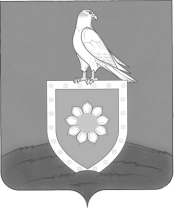 О районном конкурсе учителей физической культуры.С целью повышения качества физического воспитания и укрепления здоровья детей, усиления внимания учителей к использованию инновационных педагогических технологий в здоровьесберегающей деятельности в системе преподавания физической культуры, поддержки и распространения ППО, содействия использованию личностно-ориентированных инновационных, здоровьеформирующих технологий, обеспечения здоровьесберегающих условий в реализации федерального и регионального компонентов стандарта и УМК по физической культуреПриказываю:Подготовить и провести в октябре 2014 года районный этап конкурса «Мастер педагогического труда по учебным и внеучебным формам физкультурно-оздоровительной и спортивной работы»Утвердить Положение о проведении конкурса / приложение № 1Утвердить состав жюри районного конкурса /приложение № 2Для организации и проведения конкурса утвердить оргкомитет в следующем составе:Председатель: Хохлова И.А. – начальник Управления образования;Заместитель: Михайлова Т.В. – старший методист МБУ ЦПОУ Малосердобинского районаЧлены оргкомитетаЧерняева В.С. – директор МБУ ЦПОУ Малосердобинского района;Логинова Н.А. – методист МБУ ЦПОУ Малосердобинского района;Сторожева Н.А. – директор МБОУ ДОД ДЮСШ с. Малая Сердоба;Пчелинцева О.Н. – директор МБОУ многопрофильный лицей с. Малая Сердоба.Начальник Управления образованияМалосердобинского района                                                     И.А. ХохловаПриложение №1Положениео  районном конкурсе профессионального мастерствав рамках Всероссийского конкурса «Мастер педагогического труда по учебным и внеучебным формам физкультурно-оздоровительной и спортивной работы»I. Цели и задачи, общие положения конкурсаРайонный конкурс в рамках Всероссийского конкурса «Мастер педагогического труда по учебным и внеучебным формам физкультурно-оздоровительной и спортивной работы» (далее - Конкурс) проводится  в октябре 2014 года Управлением образования Малосердобинского района в целях:активного стимулирования программно-методической работы в области физической культуры и спорта;повышения квалификации и развития творческой инициативы работников физической культуры и спорта образовательных учреждений;разработки авторских программ и методик;выявления и поощрения лучших педагогов физкультурно-оздоровительной и спортивно-массовой работы с детьми и учащейся молодежью.Задачи:определение наиболее эффективных организационных форм физкультурно-оздоровительной и спортивно-массовой работы, популярных в молодежной среде видов физкультурно-спортивной деятельности;пропаганда здорового образа жизни, передового опыта физкультурно-оздоровительной и спортивно-массовой работы с детьми и учащейся молодежью, региональных и авторских программ по развитию детско-юношеского физкультурно-спортивного движения;формирование общественного мнения о престиже профессии педагога физической культуры и спорта.II. Условия проведения КонкурсаКонкурс проводится в три этапа:1(ый) - в учреждении образования ( август- сентябрь 2014 года);2(ой) - в районе/городе (октябрь 2014 года);3(ий) - областной (октябрь-ноябрь 2014).Порядок и форма проведения Конкурса на местах разрабатываются учреждениями образования и соответствующими отделами образования на основании данного Положения и доводятся до сведения участников.В областном этапе конкурса принимают участие победители районных конкурсов.Для участия в районном этапе Конкурса до 10 октября 2014 года необходимо направить в адрес Управления образования Малосердобинского района (районная методическая служба) следующие документы:- заявку на участника Конкурса (Приложение 1);- отзыв о педагогической деятельности участника Конкурса;- автореферат специалиста с кратким описанием опыта работы.Материалы, присланные на Конкурс, не возвращаются и не рецензируются.III. Участники конкурсаК участию в Конкурсе допускаются специалисты физической культуры и спорта образовательных учреждений и общественных объединений: - специалисты физической культуры и спорта общеобразовательных учреждений; - специалисты физической культуры и спорта общеобразовательных учреждений дополнительного образования детей и общественных физкультурно-спортивных объединений.В Конкурсе могут принять участие педагоги, имеющие стаж педагогической работы не менее 3 лет. Возраст участников не ограничивается.IV. Содержание конкурсаСамопрезентация «Мое педагогическое кредо», раскрывающая ведущие педагогические идеи, жизненные приоритеты, отношение к детям, коллегам, профессии – до 5 минут;фрагмент открытого занятия (до 30 минут) – с группой незнакомых обучающихся, воспитанников образовательного учреждения с демонстрацией наиболее ярких фрагментов внеучебных физкультурно-оздоровительных и спортивных мероприятий, инноваций в области организации спортивно-массовой работы; автореферат по любой из предложенных тем:- опыт формирования у учащихся ценностного отношения к здоровью;- индивидуальный подход на уроках физической культуры - путь к здоровью ребенка;- использование современных технологий физического воспитания - путь к личности ребенка;- физическая культура для детей, имеющих отклонения в здоровье.V. Определение победителей КонкурсаПобедители и призеры Конкурса определяются жюри по основным критериям:актуальность и социальная значимость представленного опыта работы;уровень теоретического и методического обоснования представленного опыта работы;образовательная, воспитательная, оздоровительная потребность в образовательной среде представленного опыта работы, его эмоциональной и нравственный потенциал; умение конкурсанта аргументировано, с применением всего арсенала демонстрационных средств, показать педагогическое мастерство и профессионализм в отведенное для демонстрации время. VI. Подведение итогов конкурсаПодготовку и проведение областного этапа Конкурса осуществляет оргкомитет, который утверждает жюри и членов экспертного совета по каждому направлению педагогической деятельности.Победители районного этапа Конкурса награждаются дипломами Управления образования Малосердобинского района и призами в денежной форме (при условии финансирования муниципальной ведомственной программы «Приоритетный национальный проект «Образование» в Малосердобинском районе» (2013 г.)По всем вопросам организации и проведения Конкурса обращаться по тел.: 2-63-81, Михайлова Т.В., ст методист МБОУ ЦПОУ Малосердобинского района, Логинова Н.А., методист МБОУ ЦПОУ Малосердобинского района,  Козин В.И., рук. творческой лаборатории учителей физической культуры.Приложение 1Форма заявки на участие в конкурсе«Мастер педагогического труда по учебным и внеучебным формам физкультурно-оздоровительной и спортивной работы».Район/город_______________________________________________________Учреждение_______________________________________________________Ф.И.О. участника (полностью) _______________________________________ __________________________________________________________________Год рождения _____________________________________________________Образование (что закончил, когда)____________________________________Педагогический стаж ______ квалификационная категория_______________Государственные и ведомственные награды, ученая степень, почетные звания ____________________________________________________________________________________________________________________________________Спортивные звания_________________________________________________По какой группе образовательных учреждений участвуют в конкурсе ______ ____________________________________________________________________________________________________________________________________Автореферат на тему:_______________________________________________Название и профиль детского объединения, с которым работает педагог ____ __________________________________________________________________Сведения об участии в районном/городском конкурсе ____________________ ______________________________________________________________________________________________________________________________________________________________________________________________________Личные награды участника __________________________________________ ______________________________________________________________________________________________________________________________________________________________________________________________________Дополнительные сведения об участнике _______________________________ ____________________________________________________________________________________________________________________________________________________________________________________________________________________________________________________________________________________________________________________________________________________________________________________________________________Руководитель общеобразовательногоучреждения                                                  		____________(подпись)Дата__________________Приложение № 2Жюри районного конкурса «Мастер педагогического труда по учебным и внеучебным формам физкультурно-оздоровительной и спортивной работы»Хохлова И.А..- начальник Управления образования Малосердобинского района, председатель. Михайлова Т.В.- ст. методист МБУ ЦПОУ Малосердобинского района, зам. председателя жюри.Члены жюри:Полубоярова Н.М.- специалист Управления образования Малосердобинского района,Козин В.И., учитель физической культуры филиала МБОУ многопрофильный лицей с. Малая Сердоба в с. Липовка,Логинова Н.А.- методист МБУ ЦПОУ Малосердобинского районаСторожева Н.А., руководитель РМО учителей физической культуры, тренеров-преподавателей, педагогов дополнительного.УПРАВЛЕНИЕ ОБРАЗОВАНИЯ МАЛОСЕРДОБИНСКОГО РАЙОНА ПЕНЗЕНСКОЙ ОБЛАСТИПРИКАЗот11 cентября 2014 года№99с. Малая Сердобас. Малая Сердобас. Малая Сердобас. Малая Сердоба